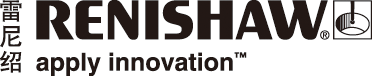 测量“智造”新世代  雷尼绍CIMT助力高效制程第十五届中国国际机床展览会 (CIMT 2017) 将于4月17-22日在北京中国国际展览中心（新馆）举办。
雷尼绍将携旗下精密制造及制程控制解决方案登陆CIMT — 中国最负盛名的国际机床工具展览会。本届CIMT以“新需求·新供给·新动力”为主题。当下，个性化需求、批量定制和高端制造逐渐成为市场主流。作为世界领先的测量与制程控制解决方案供应商，雷尼绍一直积极应对这一强劲趋势，助力智能制造。高效与自动化是机床性能的重要标志。现代机床以减少和降低生产过程中的人工参与，缩短加工时间，实现长时间少人或无人连续高效生产为目标，不断取得新成果、新进展。雷尼绍将在CIMT现场为您带来生产线零件自动检测及反馈单元的精彩演绎，利用机械手臂将雷尼绍机床测头OMP400与Equator™比对仪结合，轻松实现生产过程的全面自动化。真诚期待莅临我们的展位W1-401，全方位感受智能制造的无限可能性。雷尼绍还将于4月18日举办两场技术交流会（W202会议室）。为观众带来关于“快速提升机床性能，迎接智能制造新世代”(9:30-12:00) 及“雷尼绍新一代工业级自动化RenAM 500M增材制造系统技术和应用”(13:30-16:00) 的头脑风暴。展会更有官方微信问答送礼等精彩互动活动等您参与。现场扫码关注雷尼绍官方微信的朋友都可以凭关注页面，领取精美小礼品一份。雷尼绍机床测头OMP400OMP400超小型测头采用RENGAGE™应变片技术，适用于中小型加工中心。当测量复杂的3D形状和轮廓时，它具有无与伦比的亚微米级测量性能。高级功能包括机床性能监控和在线测量。
OMP400与所有雷尼绍光学接收器兼容，因此用户可升级现有装置。全新Equator多功能比对仪Equator比对仪通过向车间提供高重复性、对热效应不灵敏、多用途并且可重新编程的比对测量方案，实现制造过程控制。Equator比对仪是一套灵活的比对测量系统，能够为手动或自动测量应用提供高速、可重复和易用的测量解决方案。因此，全球数以百计的制造商正在逐步用Equator比对仪替换其目前的测量方案。展会现场的生产线零件自动检测及反馈单元，通过机内及机外双重测量实现加工自动化及制程管控的目的，真切展示智能制造的未来趋势。新型REVO®多类型传感器五轴测量系统REVO系统是雷尼绍推出用于坐标测量机 (CMM) 的革命性多类型传感器五轴测座，采用同步运动和五轴测量技术。它具有高性能扫描、非接触式测量和表面粗糙度分析功能，可极大降低坐标测量机在超高测量速度下的动态误差。REVO系统适用于航空航天、船舶、机车、汽车等大型及超大型零件尺寸的测量任务，可快速、高精度完成各种复杂工件的测量。展会现场的两台坐标测量机将配备新型REVO系统，分别对汽车缸体以及航空整体叶盘进行测量演示。RenAM 500M工业增材制造系统RenAM 500M利用雷尼绍自行设计制造的光学系统和控制平台制成；这也将成为我们未来增材制造系统产品系列的基础。RenAM 500M专为批量生产而研制，可采用金属粉末床熔化技术直接根据CAD数据制造多种金属材质的复杂组件。它具有自动化的粉末和废物处理系统，可实现工艺品质的一致性、减少操作人员与粉末或废物的接触并确保高标准的系统安全性。QuantAM是专门为雷尼绍增材制造平台设计的加工文件处理软件，可以更加紧密地集成到机器控制软件中，并且允许准确、快速地查看雷尼绍增材制造系统的所有加工文件，包括来自第三方软件包的文件。展会现场将展示大量医疗、模具以及工业相关的3D金属打印样件，期待各位前往领略雷尼绍增材制造系统的无限可能性。了解详细产品信息，请访问雷尼绍网站：机床测头  www.renishaw.com.cn/MTP比对仪  www.renishaw.com.cn/gauging坐标测量机测头  www.renishaw.com.cn/cmm增材制造  www.renishaw.com.cn/additive完关于雷尼绍雷尼绍公司 (Renishaw plc) 是世界测量和光谱分析仪器领域的领导者。我们开发的创新产品可显著提高客户的经营业绩 — 从提高制造效率和产品质量、极大提高研发能力到改进医疗过程的功效。我们的产品可广泛应用于机床自动化、坐标测量、增材制造、比对测量、拉曼光谱分析、机器校准、位置反馈、口腔CAD/CAM、形状记忆合金、大尺寸范围测绘、立体定向神经外科和医学诊断等领域。在所有这些领域，我们的目标都是成为长期合作伙伴，不管现在还是将来，都始终如一地提供满足客户需求的优异产品，并提供快捷、专业的技术和商业支持。了解详细产品信息，请访问雷尼绍网站：www.renishaw.com.cn关注雷尼绍官方微信（雷尼绍中国），随时掌握相关前沿资讯：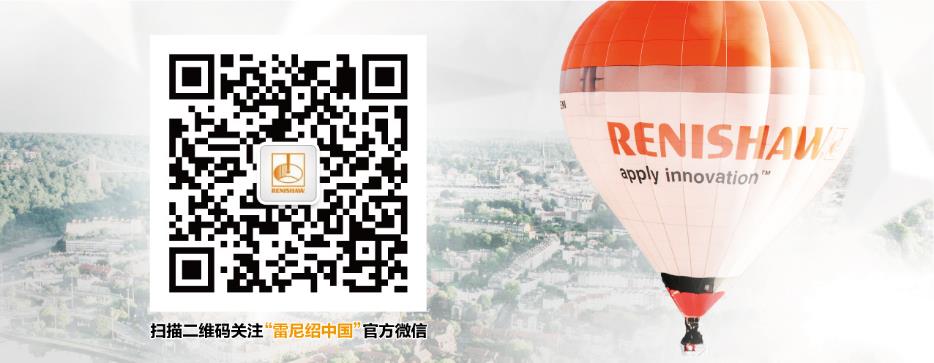 